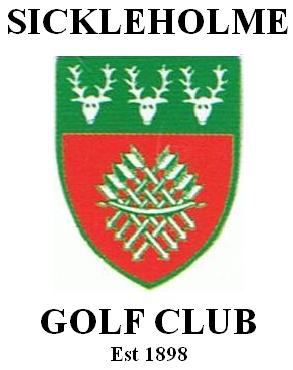 TIMESNAME9.00Andrews9.09Andrews    9.15Andrews9.25Andrews9.35Smith Bondhay9.45Smith  Bondhay9.5510.05L Smith  n/p10.15Charlesworth  10.25Jane Webber  10.35Bear  10.4510.5511.0511.1511.2511.3511.45Spon Smith11.55Mrs L Buckley  12.05B Ho12.15B Ho  12.25B Ho12.35B HO12.45S Ackling 12.551.05Cresswell 1.151.25C Young  1.35Mrs Birketrt 1.45L Allison 1.552.05Chester 